Madrid Protocol Concerning the International Registration of MarksChange in the Amounts of the Individual Fee:  ColombiaThe Government of Colombia has notified to the Director General of the World Intellectual Property Organization (WIPO) a declaration modifying the amounts of the individual fee payable with respect to Colombia under Article 8(7) of the Madrid Protocol.As from January 2, 2024, the amounts of the individual fee payable in respect of Colombia will be the following:These new amounts will be payable where Colombia(a)	is designated in an international application which is received by the Office of origin on or after January 2, 2024;  or(b)	is the subject of a subsequent designation which is received by the Office of the Contracting Party of the holder or is filed directly with the International Bureau of WIPO on or after that date;  or(c)	has been designated in an international registration which is renewed on or after that date.November 7, 2023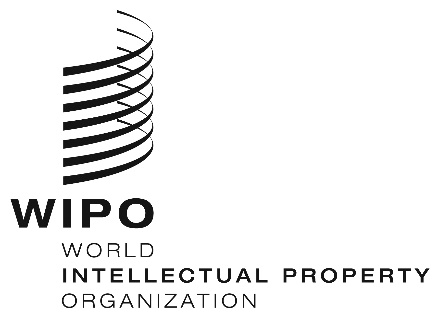 INFORMATION NOTICE NO. 32/2023INFORMATION NOTICE NO. 32/2023INFORMATION NOTICE NO. 32/2023ITEMSITEMSAmounts(in Swiss francs)Amounts(in Swiss francs)ITEMSITEMSuntilJanuary 1, 2024as fromJanuary 2, 2024Application or Subsequent Designation–  for one class of goods or services243274Application or Subsequent Designation–  for each additional class121137Application or Subsequent DesignationWhere the mark is a collective orcertification mark:Application or Subsequent Designation–  for one class of goods or services323364Application or Subsequent Designation–  for each additional class162182ITEMSITEMSAmounts(in Swiss francs)Amounts(in Swiss francs)ITEMSITEMSuntilJanuary 1, 2024as fromJanuary 2, 2024Renewal–  for one class of goods or services132149Renewal–  for each additional class6573RenewalWhere payment is received within the period of grace:Renewal–  for one class of goods or services–  for each additional class18189204100